<School Name>   <Year>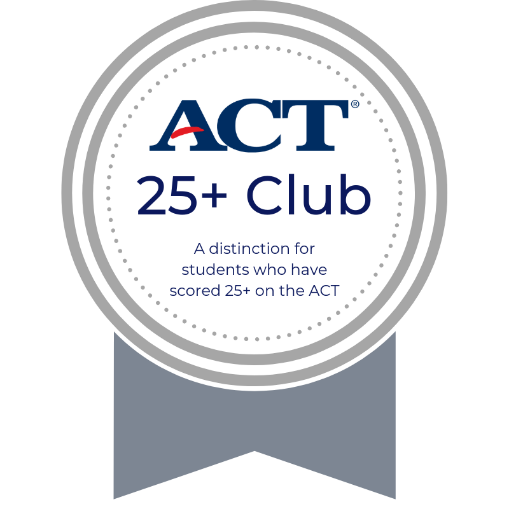 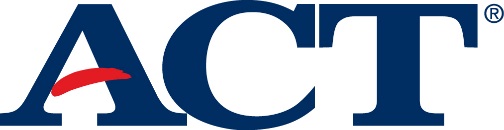 25+ ClubIn honor of your outstanding performance and dedication towards achieving a 25 or higher on the ACT, this certificate is awarded to